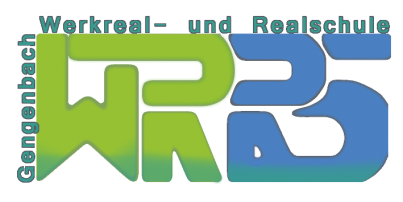 Anmeldeformular für den Musikunterricht: Gitarrenklasse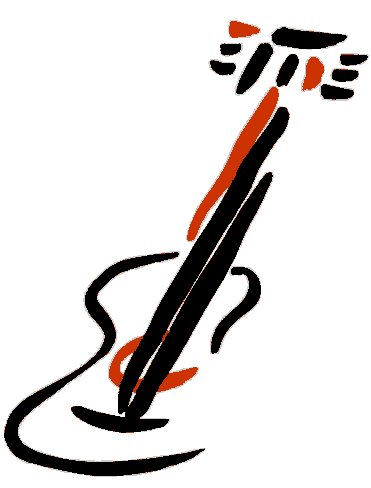 (Liedbegleitung mit der Gitarre)Name des Schülers/ der Schülerin: _______________________________Hiermit melde ich meine Tochter/ meinen Sohn zum Schuljahr 2022/23zur Teilnahme in der Gitarrengruppe für die Dauer von zwei Schuljahren VERBINDLICH an (siehe B1.).(Achtung! Aus organisatorischen Gründen sind spätere Änderungen nicht mehr möglich!) Mein Kind ist Anfänger.Mein Kind spielt bereits seit ___Jahren Gitarre.Bitte im Folgenden nur eine Option ankreuzen!!!EIGENE GITARREMein Kind hat eine eigene Gitarre. Diese Gitarre kann in den Unterricht mitgebracht werden.LEIHGITARRE Mein Kind hat keine eigene Gitarre.Es benötigt deshalb eine Leihgitarre von der Schule.Diese Gitarre muss in den Unterricht mitgebracht werden.Die Leihgebühr beträgt jährlich 40 €*.EIGENE GITARRE + LEIHGITARREMein Kind hat eine eigene Gitarre. Diese kann aber nicht in den Unterricht mitgebracht werden, da der Schulweg dies nicht erlaubt. Es benötigt deshalb für den Unterricht zusätzlich eine Leihgitarre von der Schule.Diese Gitarre verbleibt dann in der Schule.Die Leihgebühr beträgt jährlich 40 €*. *zu Punkt 2. und 3.:Die Gitarrengebühr beträgt pro Schuljahr 40,- €. Diese darf jeweils zum 15.11. von meinem Konto abgebucht werden. Das SEPA-Lastschriftmandat der Stadt Gengenbach ist beigefügt. Zur Erleichterung des Zahlungsverkehrs beträgt die Frist für die Information vor Einzug einer fälligen Zahlung mindestens einen Tag vor Belastung.Weitere Informationen zur Gitarrenklasse:Folgende Dinge müssen in den Gitarrenunterricht immer mitgebracht werden:Gitarre (falls nicht Leihgitarre von der Schule)Stimmgerät mit TonabnehmerCapoPlektren (nur bei Akustikgitarren)FußbankTischbuchständerDIN A4- 2-Ringordner hellblau (15-20mm)DIN A5 kariertes Heft ohne Rand (bitte lochen)Falls dieses Equipment nicht vorhanden ist, muss es bis zum Schuljahresanfang angeschafft werden. Mit der Anmeldung in die Gitarrenklasse gelten folgende Bedingungen:Die Teilnahme in der Gitarrenklasse kann aus organisatorischen Gründen nicht garantiert werden. Sie ist abhängig von der Anzahl der Anmeldungen. Bei einer Überbelegung der Gitarrenklasse bleibt es der Schule aus organisatorischen Gründen vorbehalten darüber zu entscheiden, welche Kinder zugelassen werden. Die Gruppengröße ist auf 12 Teilnehmer beschränkt. Sie erhalten rechtzeitig Nachricht.Ein Leihinstrument ist pfleglich zu behandeln. Für die Instandhaltung dieses Instrumentes (z.B. das Aufziehen neuer Gitarrensaiten) sind die Eltern selbst verantwortlich.Für Schäden, die nicht durch eine Versicherung abgedeckt sind haften die Eltern persönlich.Ihr Kind nimmt an allen gemeinsamen Auftritten der Gitarrenklasse teil. Eine Schulveranstaltung hat Vorrang vor einem privaten Termin.Mit der Anmeldung zur Gitarrenklasse stimme ich den aufgeführten Bedingungen zu.  (Achtung! Aus organisatorischen Gründen sind spätere Änderungen nicht mehr möglich!)Platz für Bemerkungen: ______________________________________________________________________________________________________________________________Ort, Datum:________.2022Unterschrift (Erziehungsberechtigte/r):___________________________________________Wünsche an die Eltern:Bitte unterstützen Sie die Gitarrenklasse durch Ihr eigenes Interesse an den Leistungen Ihres Kindes. Bitte achten Sie darauf, dass eine tägliche Übungszeit von 10-15 min eingehalten wird!Der Förderverein unserer Schule unterstützt die musikalische Grundbildung. Wir bitten Sie deshalb Mitglied des Fördervereins zu werden (Jahresbeitrag 12 €), damit auch weiterhin eine finanzielle Unterstützung von Schulprojekten möglich ist.